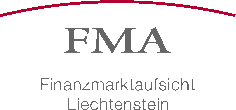 Retour an:Persönliche Erklärung betreffend disziplinäre UnbescholtenheitIm Zusammenhang mit dem  gebe ich gegenüber der Finanzmarktaufsicht (FMA) Liechtenstein nachstehende Erklärung ab:Hiermit bestätige ich, , dass bis zum Zeitpunkt dieser Antragstellung sowohl im Inland als auch im Ausland gegen mich kein rechtskräftiger disziplinarischer Entscheid wegen berufsrechtlicher Verstösse ergangen ist.MeldepflichtIch nehme zur Kenntnis, dass jede Änderung, die für die Beurteilung der Vertrauenswürdigkeit nach Art. 6 des Gesetzes betreffend die Aufsicht über Personen nach Art. 180a des Personen- und Gesellschaftsrechts (180a-Gesetz; 180a-G) erforderlich ist, der FMA unverzüglich nach Kenntniserlangung schriftlich mitzuteilen ist.(Vorname, Name)	(Ort, Datum und Unterschrift)Landstrasse 109 • Postfach 279 • 9490 Vaduz • LiechtensteinTelefon +423 236 73 73 • Telefax +423 236 73 74 • www.fma-li.li • info@fma-li.li Kann eine vollständige Erklärung nicht abgegeben werden, ist jedenfalls eine entsprechend ausführliche Begründung in schriftlicher Form bei der FMA einzureichen.Werden unwahre Angaben gemacht oder wesentliche Tatsachen verschwiegen, ist die FMA in Erfüllung des Tatbestandes von § 293 Strafgesetzbuch (Fälschung eines Beweismittels) verpflichtet, Anzeige an die liechtensteinische Staatsanwaltschaft zu erstatten.Die Bewilligung wird gemäss Art. 12 Abs. 1 Bst. a 180a-G von der FMA widerrufen, wenn der Bewilligungsinhaber sie durch falsche Angaben erschlichen oder auf sonstige rechtswidrige Weise erhalten hat.